IntentieverklaringLokaal emancipatiebeleid 2015-2017lesbiennes, homoseksuelen, biseksuelen, transgenders en intersekse personen (LHBTI)Partijen:Het college van de gemeente Hilversum: Van de hierna te noemen: regenboogstadDe minister van Onderwijs, Cultuur en Wetenschap handelend als bestuursorgaan en als vertegenwoordiger van de Staat der Nederlanden, hierna te noemen: de minister van OCWBegrippenHomoseksuelen en transgenders: hiermee wordt gedoeld op de gehele populatie lesbische vrouwen, homoseksuele mannen, biseksuele mannen en vrouwen, transgender personen en intersekse personen (LHBTI-personen).Overwegende:Dat Nederland internationaal koploper is als het gaat om de algemene sociale acceptatie van homoseksualiteit, transgenders en intersekse personen en in de afgelopen decennia de acceptatie in ons land is verbeterd;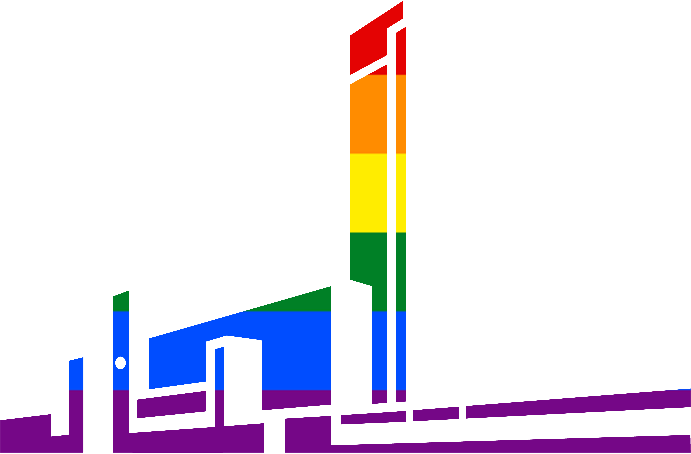 Dat de acceptatie op lokaal niveau kan verschillen in aard en omvang;Dat elke gemeente in Nederland op basis van wet- en regelgeving mede zorg draagt voor onder meer de gelijke behandeling, sociale samenhang, veiligheid en leefbaarheid in de gemeente en maatschappelijke ondersteuning van inwoners;  Dat LHBTI-personen recht hebben op veiligheid en op een eerlijke kans op participatie en een gelijkwaardige behandeling; Dat het college en de minister van OCW zich in dat licht zorgen maken over intimidatie en geweldsincidenten en uitingen van vijandigheid en daarmee gepaard gaande gevoelens van onveiligheid bij veel LHBTI-personen; Dat het onacceptabel is dat LHBTI-personen bijvoorbeeld op school, op straat, op het werk, in de zorg, in de sport en in hun eigen sociale kring niet (meer) durven uitkomen voor hun identiteit;Dat de minister van OCW in de komende periode het lokaal LHBTI-emancipatiebeleid wil stimuleren.Komen het volgende overeen:1. Gezamenlijke doelstellingen Regenboogsteden zetten zich de komende periode samen met de minister van OCW in om de veiligheid, weerbaarheid en sociale acceptatie van LHBTI inwoners verder te bevorderen en hebben daarbij de volgende ambities:De sociale acceptatie van homoseksualiteit, transgenders en intersekse personen neemt toe onder de gehele bevolking en met name onder jongeren, ouderen en in kringen waarin dat nog een taboe is;De aanpak van vooroordelen, discriminatie, intimidatie en geweld tegen LHBTI-personen werpt zijn vruchten af;LHBTI-personen weten zich gesteund en voelen zich veilig(er) en weerbaar(der) in het sociale domein: op school, op straat, op het werk, in de zorg en thuis, in de sport en in hun eigen sociale kring.2. Bijdrage van regenboogsteden De regenboogsteden vertalen de gezamenlijke doelstellingen ten aanzien van veiligheid, weerbaarheid en sociale acceptatie van homoseksualiteit en transgenders naar lokale doelstellingen en een lokale aanpak voor de periode 2015-2017. Deze lokale doelen en aanpak komen tot stand in samenspraak met de lokale/regionale zelforganisatie en direct betrokkenen. Gemeenten zullen – waar dat mogelijk is – ook internationaal aandacht vragen voor de rechten, emancipatie en veiligheid van LHBTI-personen.De regenboogsteden spannen zich ervoor in om de aandacht voor dit thema een vaste plaats te geven binnen de eigen gemeente. De regenboogsteden stellen daartoe eigen middelen (budget of/en personele capaciteit) beschikbaar. Om ontwikkelingen te kunnen monitoren zullen de regenboogsteden zich ervoor inspannen om de sociale acceptatie onder de lokale bevolking te volgen en zo mogelijk ook de (on)veiligheidsgevoelens onder bevolkingsgroepen, waaronder LHBTI. 
In deze periode wordt de sociale acceptatie in elk geval eenmaal via een peiling gemeten.Vanwege het  gemeentegrens overstijgend bereik van activiteiten en voorzieningen – op dit terrein - nemen de regenboogsteden zich voor om kleinere gemeenten in de regio te informeren over hun aanpak en aanbod. De regenboogsteden voorzien de omringende gemeenten op verzoek van advies en informatie voor hun LHBTI-emancipatiebeleid.Om een grotere efficiëntie en effectiviteit te bereiken, wisselen de regenboogsteden en het ministerie van OCW goede ervaringen met elkaar uit in het licht van de gezamenlijke en lokale doelen. Regenboogsteden stellen informatie beschikbaar over goede praktijkvoorbeelden aan MOVISIE. Na afloop van de planperiode (uiterlijk 2 april 2018) ontvangt de Directie Emancipatie van het ministerie van OCW ter kennisneming een inhoudelijk verslag.3. Bijdrage van de minister van OCWDe minister van OCW zorgt ervoor dat MOVISIE ondersteuning biedt op het verspreiden van kennis over goede praktijken om de veiligheid en weerbaarheid te verhogen en om de sociale acceptatie te bevorderen en waar mogelijk de internationale uitwisseling met andere regenboogsteden te stimuleren.De minister van OCW zorgt voor landelijke monitoring van de (on)veiligheidsgevoelens onder LHBTI-personen, de sociale acceptatie onder de bevolking via monitoring door het Sociaal Cultureel Planbureau (SCP) en de sociale veiligheid in het onderwijs via de ‘Monitor sociale veiligheid in en rond scholen’.4. Landelijke informatie- en slotbijeenkomstDe regenboogsteden en de minister van OCW zullen in 2017 een landelijke bijeenkomst houden, waarin opgedane kennis wordt uitgewisseld.5. Inwerkingtreding en looptijdDe wethouders van de regenboogsteden zullen deze intentieverklaring gericht op de uitvoering op lokaal niveau van januari 2015 t/m 3 december 2017, met positief advies voorleggen aan het college van B&W.De wethouders van de regenboogsteden vertalen de intentieverklaring in een lokaal meerjarenplan, dat door het college van B&W wordt vastgesteld. Een afschrift van het lokale meerjarenplan wordt ter kennisneming aan het ministerie van OCW voorgelegd. 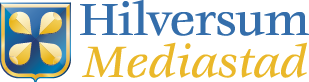 Namens het college van burgemeester en wethouders van de gemeente Hilversum,Burgemeester P.I. Broertjes Aldus overeengekomen en ondertekend op 17 mei 2017 te Hilversum